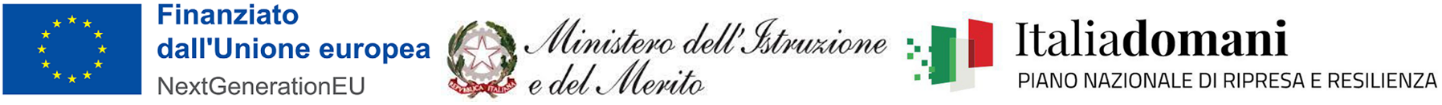 Avviso pubblico per l’adesione di studentesse e studenti interne/i della scuola secondaria di primo grado a questa Istituzione scolastica ai seguenti percorsi formativi: “PERCORSI DI FORMAZIONE PER IL POTENZIAMENTO DELLE COMPETENZE LINGUISTICHE DEGLI STUDENTI”. - Piano nazionale di ripresa e resilienza, Missione 4 – Istruzione e ricerca – Componente 1 – Potenziamento dell’offerta dei servizi di istruzione: dagli asili nido alle università – Investimento 3.1 “Nuove competenze e nuovi linguaggi”, finanziato dall’Unione europea – Next Generation EU – “Azioni di potenziamento delle competenze STEM e multilinguistiche” (D.M. n. 65/2023) CNP: M4C1I3.1-2023-1143-P-29680 Titolo: “Learning by Doing, STEAM for future ”-    CUP: C94D23001570006ALLEGATO A – DOMANDA DI PARTECIPAZIONEAl Dirigente scolastico IC Carpi 3I sottoscritti …………………………… (padre/madre/tutore) ………………………… (padre/madre/tutore) chiedono l’iscrizione del proprio/a figlio/a.……………………………………nato/a il …………… a ….……..………… cod. fiscale……………………… iscritto/a nell’anno scolastico 2023/2024 alla classe………sez………. della scuola secondaria di I grado “M. Hack”, al seguente percorso:  A tal fine, valendosi delle disposizioni di cui all'articolo 46 del DPR 28 dicembre 2000 n. 445, consapevole delle sanzioni stabilite per le false attestazioni e mendaci dichiarazioni, previste dal Codice Penale e dalle Leggi speciali in materia: DICHIARANO  sotto la propria personale responsabilità di:  □ aver preso visione dell’Avviso prot. n. 3544 del 15/05/2024 e di approvarne senza riserva ogni contenuto;  □ di autorizzare la partecipazione del/della proprio/a figlio/a al percorso formativo;  □ di essere consapevole/i che la partecipazione al corso per gli alunni selezionati non prevede oneri a carico delle famiglie essendo un progetto finanziato nell’ambito del PIANO NAZIONALE DI RIPRESA E RESILIENZA MISSIONE 4- Investimento 3.1. Nuove competenze e linguaggi-Azioni di potenziamento delle competenze STEM e multilinguistiche (D.M. 65/2023) □ di essere consapevole/i che la presentazione della domanda di partecipazione al corso costituisce impegno a partecipare all’intero percorso formativo;  □ di impegnarsi, in caso di partecipazione a far frequentare il/la proprio/a figlio/a con costanza ed impegno, consapevole/i che per l’amministrazione il progetto ha un impatto notevole sia in termini di costi che di gestione. Ai sensi dell’art. 13 del D. L. 196/03, e successivo GDPR 679/2016, i sottoscritti, avendo ricevuto qui in calce l’informativa sul trattamento dei dati personali loro e del/della proprio/a figlio/a, autorizzano questo Istituto al loro trattamento solo per le finalità connesse con la partecipazione alle attività formative previste dal progetto. I sottoscritti si impegnano altresì a compilare e consegnare successivamente eventuali schede anagrafiche studenti e l’autorizzazione al trattamento dei dati personali, qualora richiesti dalla piattaforma PNRR ,nel caso in cui il/la proprio/a figlio/a risulti tra gli allievi ammessi al modulo sulla base degli elementi precisati nell’avviso. Data, ______________ Firma dei Genitori ____________________________                              TUTELA DELLA PRIVACY - Il titolare del trattamento dei dati, nella persona del D.S., informa che, ai sensi e per gli effetti del D.Lgs. n.196/2003 e successive integrazioni e modifiche e del Regolamento Ue 2016/679, i dati raccolti verranno trattati per solo per le finalità connesse con la partecipazione alle attività formativa previste dal progetto e per la rendicontazione all’Autorità di gestione delle azioni attivate per la sua realizzazione e che i dati personali da Lei forniti ovvero altrimenti acquisiti nell’ambito della nostra attività formativa, serviranno esclusivamente per la normale esecuzione del Modulo formativo a cui suo/a figlio/a si iscrive.Firma dei genitori    ………………………………   	 	…………………………………………….. Codice EdizioneDescrizioneBarrare la scelta con una crocetta65_A _3_4_nome Hack francese secondePercorso di potenziamento delle competenze linguistiche finalizzate al conseguimento di certificazione linguistica – LINGUA FRANCESE CLASSI SECONDE anno scolastico 2024/202565_A _3_5_nome Hack francese terzePercorso di potenziamento delle competenze linguistiche finalizzate al conseguimento di certificazione linguistica – LINGUA FRANCESE CLASSI TERZE anno scolastico 2024/2025